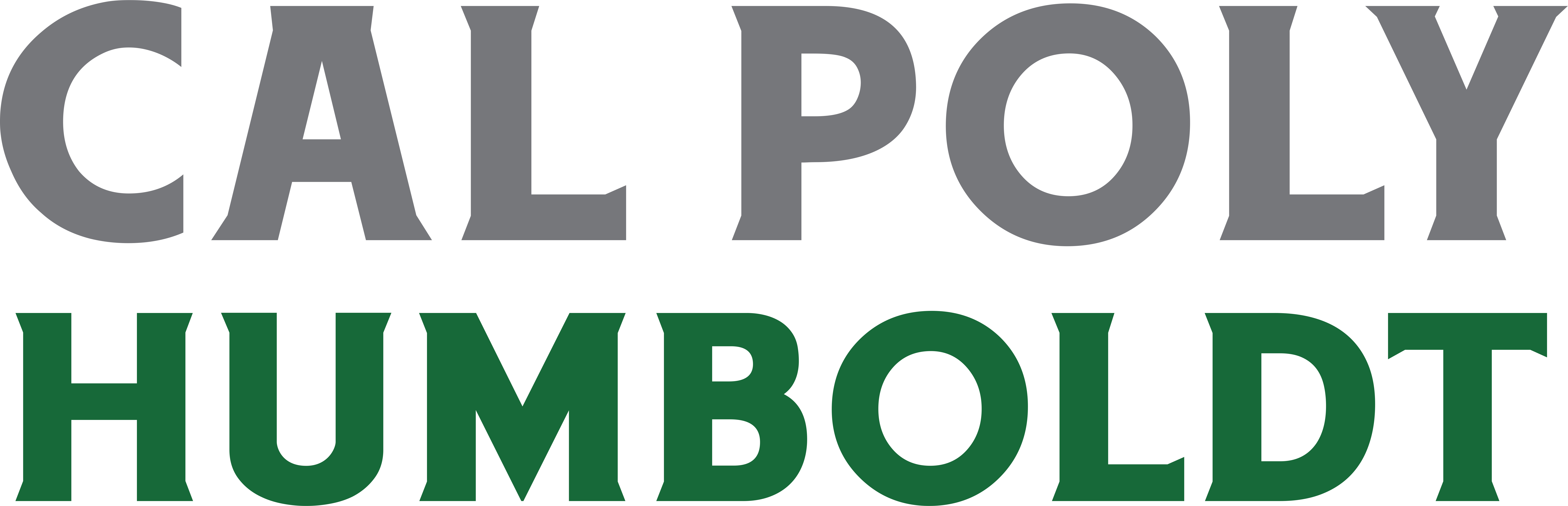 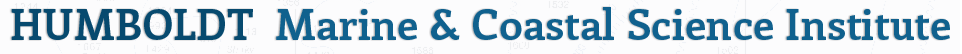 Graduate Student Research AwardAY 2022 Application FormApplication Deadline: 5PM, Monday Mar. 14, 2022Instructions: read the FAQ before completing; incomplete applications will not be considered.Complete this form and save this file as LastName_FirstName.doc Include a faculty signature on the application or have them send an e-mail to Dr. TissotInclude a copy of your CV or ResumeEmail both as an attachment to Dr. Brian Tissot: Brian.Tissot@humboldt.edu  Student Applicant InformationStudent Applicant InformationStudent Applicant InformationStudent Applicant InformationStudent Applicant InformationStudent Applicant InformationFirst Name:Department or Degree Program:Department or Degree Program:Last Name: GPA in Major Courses:GPA in Major Courses:Student ID#:Anticipated graduation date (mm/yy):Anticipated graduation date (mm/yy):Area of interest:Degree Sought (MS): Degree Sought (MS): Email:Phone: Phone: Have you previously received an MCSI Research Award?  (Y/N)Have you previously received an MCSI Research Award?  (Y/N)Have you previously received an MCSI Research Award?  (Y/N)Have you previously received an MCSI Research Award?  (Y/N)If yes, please provide year of award and amount:If yes, please provide year of award and amount:If yes, please provide year of award and amount:If yes, please provide year of award and amount:Faculty Advisor InformationFaculty Advisor InformationFaculty Advisor InformationFaculty Advisor InformationFaculty Advisor InformationFaculty Advisor InformationFaculty Advisor InformationFaculty Advisor InformationFaculty Advisor InformationFirst Name:First Name:Email:Last Name: Last Name:              Phone:Department:Department:Advisor’s Signature:Advisor’s Signature:Do you have COVID-19 approval that covers this project?Do you have COVID-19 approval that covers this project?Do you have COVID-19 approval that covers this project?Do you have COVID-19 approval that covers this project?Do you have COVID-19 approval that covers this project?Is this project part of a course? If so, which course:Is this project part of a course? If so, which course:Is this project part of a course? If so, which course:Is this project part of a course? If so, which course:*** Do not exceed this space ****** Do not exceed this space ***Brief summary of budget request ($1000 maximum; including joint proposals). List and justify all budget items. Brief summary of budget request ($1000 maximum; including joint proposals). List and justify all budget items. Describe other sources of support (e.g., COAST) you have for this project (if any):